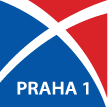 Městská část Praha 1 
Zastupitelstvo městské části 
KONTROLNÍ VÝBOR ZMČ PRAHA 1  
 P O Z V Á N K A 
na 15. řádné jednání Kontrolního výborukteré se uskuteční dne 6. 5. 2024 od 16:30 hod. 
na ÚMČ Praha 1, Vodičkova 18, v místnosti č. dv. 212.
Program 15. řádného jednání:Úvodní slovo místopředsedy (pověřeného vedením) Kontrolního výboru Zastupitelstva MČ P1Jmenování ověřovatele zápisu 15. jednání + prezence účastníkůSchválení navrženého programu 15. jednání Kontrolního výboru ZMČ P1.Schválení zápisu č. 14. z jednání KV ze dne 8. 4. 2024.Aktuální informace o situaci v příspěvkové organizaci Janov nad Nisou. Ples Prahy 1 – 2024.Informace z 15. jednání ZMČ P1 (konaného dne 16. 4. 24) o přijatých usneseních předložených KV.Usnesení ZMČ P1 číslo UZ24_0181 ze dne 12. 3. 2024 – Participativní rozpočet 2024Restaurační zahrádka ve Františkánské zahradě – nájemní smlouva.  RůznéDiskuzeZávěr 15. jednání KV a poděkování členům výboru